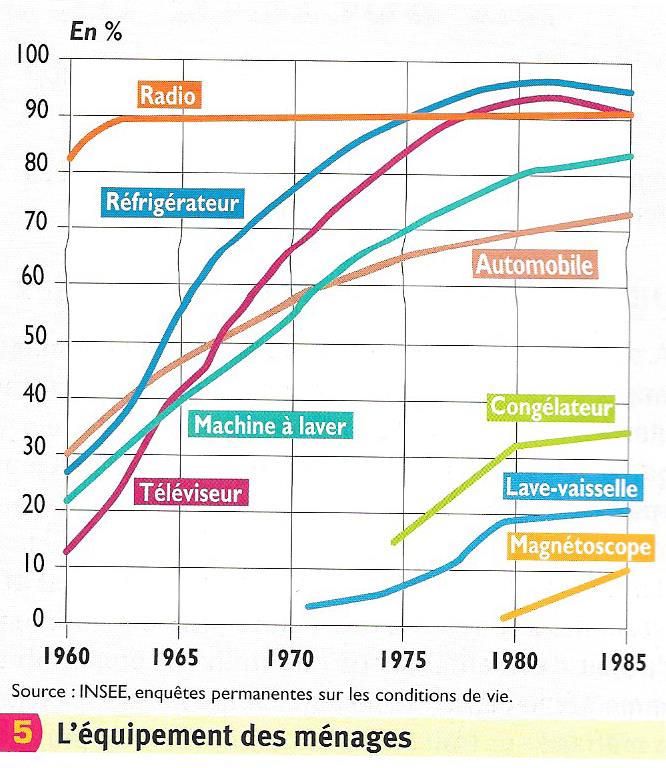 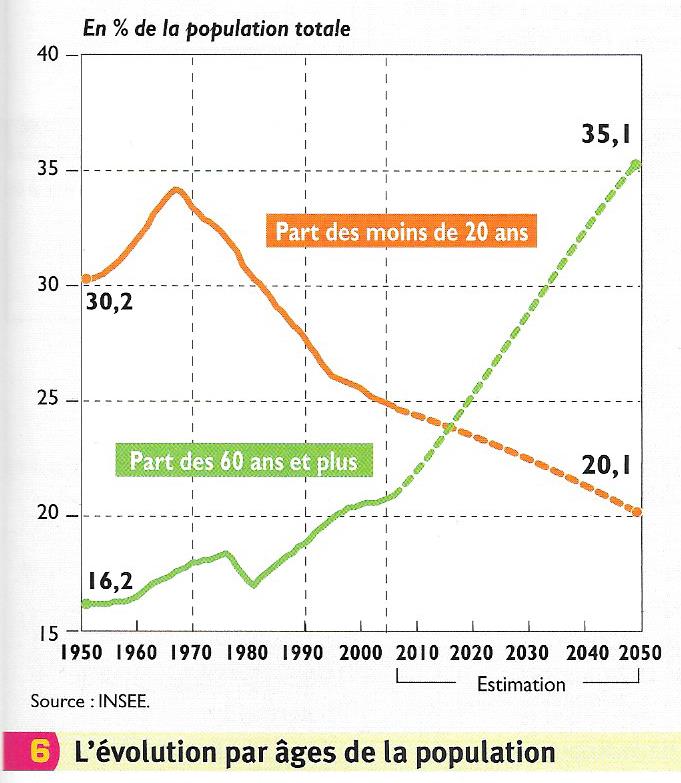 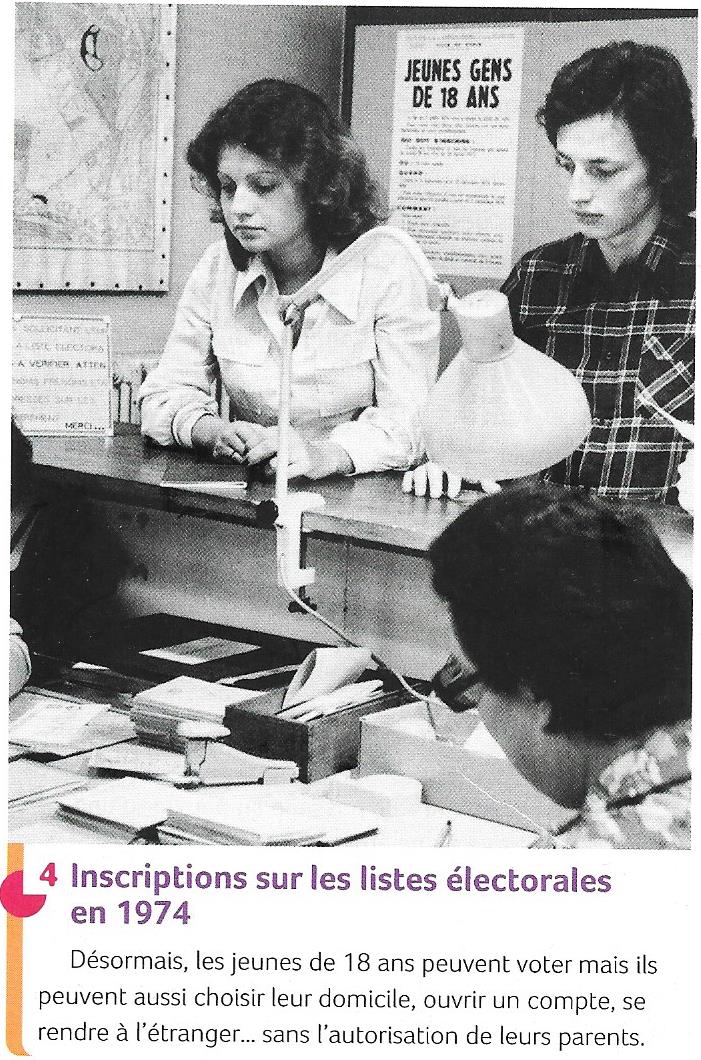 Une société française qui évolue :Une société française qui évolue :Une société française qui évolue :Des changements qui transforment…Confirmés par des lois… l’économieDoc. 1 p. 214 et doc. 5 (voir page suivante) : Comment évoluent l’équipement des ménages français ? Quel type de société se met en place à partir des années 1950-1960 ?Doc. 1 p. 214 et doc. 5 (voir page suivante) : Comment évoluent l’équipement des ménages français ? Quel type de société se met en place à partir des années 1950-1960 ?... le travail et le cadre de vieDoc. 2 et 3 p. 214-215, doc. 6 page suivante : Quels autres changements marquent la société française ?4e semaine de congés payés en 1968, 5e en 1981Semaine de 39 h en 1981Renforcement des droits des travailleurs… le rôle des femmesDoc. 1 à 5 p. 204-205Comment évolue la place et le rôle des femmes dans la société entre 1944 et 1985 ?Doc. 1 et 5 : comment la loi confirme-t-elle les nouveaux droits de la femme ? Indique ces nouveaux droits :… la jeunesseDoc. 1 à 7 p. 206-207Pourquoi la jeunesse se révolte-t-elle en 1968 ? Que revendique-t-elle ?Comment la loi s’efforce-t-elle de répondre aux nouvelles aspirations de la jeunesse ?Réformes audiovisuelles :1974 : création de plusieurs chaînes publiques (TF1, A2, FR3…) = moins de contrôle1987 : privatisation de chaînes comme TF1… l’emploiDoc. 1 à 6 p. 211-212Comment évolue le taux de chômage entre 1968 et 1990 ? Qui est le plus touché ?Que fait l’État pour tenter de répondre au problème du chômage et de la pauvreté ?… l’immigrationDoc. 1 à 7 p. 208-209Comment évoluent le nombre et l’origine des immigrés en France ? Explique.Comment la loi évolue-t-elle en matière d’immigration entre 1945 et les années 1980 ?